Приложение 1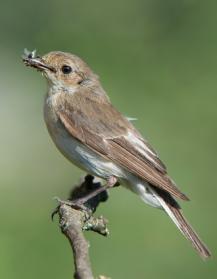 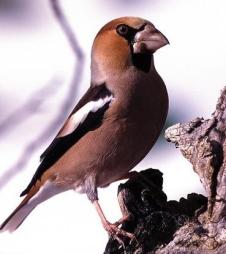 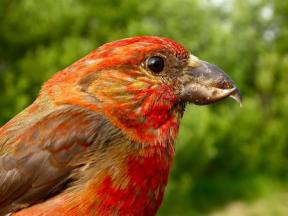 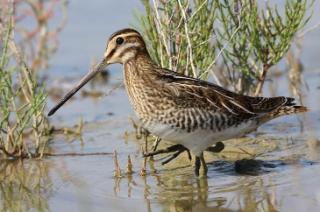 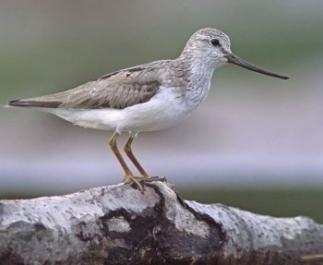 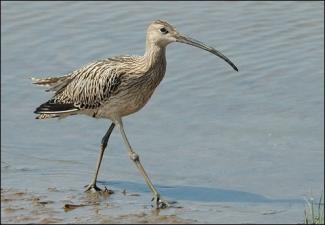 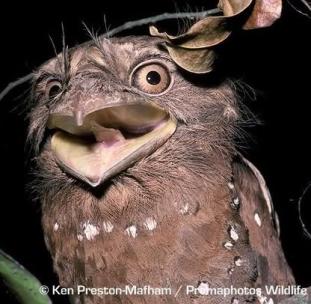 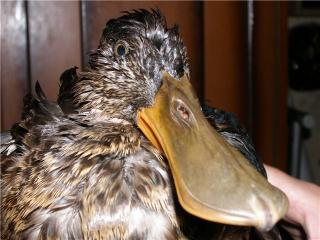 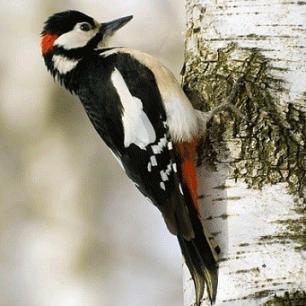 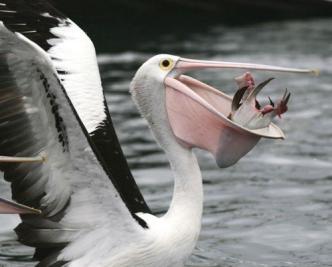 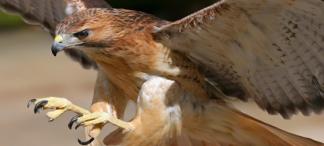 